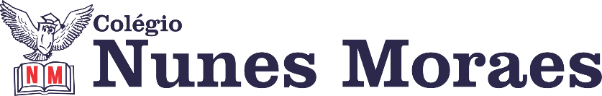 ROTEIRO DE ESTUDO 2022 - 3º ANO – 1ª ETAPA 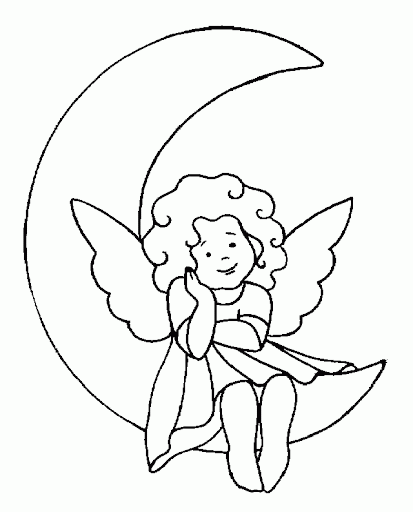 CRIE O HÁBITO DE ESTUDAR. ESTUDE COM DEDICAÇÃO.08 DE FEVEREIRO: PARADIDÁTICO - O SAPATO QUE MIAVA10 DE FEVEREIRO: PARADIDÁTICO – O SAPATO QUE MIAVA15 DE FEVEREIRO: PRODUÇÃO TEXTUAL – RECONTO: O SAPATO QUE MIAVA.17 DE FEVEREIRO: PORTUGUÊS 1- (CAP. 1 E 2)1. Ler e compreender contos de fada.      2. Identificar cenário em narrativas.                               3. Identificar personagens em narrativas.    4. Identificar conflito em narrativas.                  5. Identificar soluções de conflitos em narrativas.    6. Identificar e diferenciar em textos, os substantivos próprios e comuns.     7. Identificar aumentativo e diminutivo de substantivos.       8. Classificar o substantivo em  masculino e  feminino.                                         9. Reconhecer o singular e o plural de substantivos.    10. Identificar em frases, palavras que indicam ação, estado e fenômeno da natureza  11. Classificar verbos quanto à conjugação.           12. Ler e escrever palavras com X e SC.22 DE FEVEREIRO: MATEMÁTICA 1- (CAP. 1 E 2)1.Identificar o número imediatamente posterior a  um dado número.                                                2.  Identificar o número imediatamente anterior a  um dado número.                                                 3. Utilizar os conceitos de dúzia, meia dúzia, dezena e meia dezena.                                                 4. Contar de 2 em 2 em escala ascendente.         5. Contar de 3 em 3 em escala ascendente.         6. Ler e interpretar informações e dados contidos em tabelas.                           7. Compor números naturais em dezenas .      8. Compor números naturais em centenas.9.  Compor números naturais em unidades de milhar.        10.Ler e escrever número de até três ordens ,por extenso.               11. Resolver problemas  que envolvam o valor posicional, identificando unidades, dezenas e centenas.      12.Contar em escala descendente de 2 em 2.   13. Resolver situações de adição e subtração compreendendo a ideia de igualdade.03 DE MARÇO: PRODUÇÃO TEXTUAL PASSAR A LIMPO O RECONTO.22 DE MARÇO: ARTESerá feita uma atividade  para nota.24 DE MARÇO: HISTÓRIA- (CAP. 1, 2, 3 E 4 )1. Identificar  algumas de suas próprias características.  2.Entender que cada pessoa tem um jeito diferente de ser.   3. Identificar o espaço doméstico.  4. Identificar as funções dos cômodos da casa.      5. Reconhecer os cuidados com o espaço doméstico.6. Identificar tipos de moradia.  7. Características essenciais para as moradias.                  8. Identificar os registros de memória de uma cidade.29 DE MARÇO: GEOGRAFIA- (CAP. 1, 2, 3 E 4)1. Reconhecer a diversidade  das paisagens. 2. Identificar os elementos naturais de uma paisagem.       3.  Identificar os elementos culturais  de uma paisagem.                                 4. Reconhecer a ação do vento na transformação da paisagem.  5. Reconhecer a ação da água na transformação da paisagem.  6. Reconhecer a ação dos deslizamentos na transformação da paisagem.  7. Identificar  transformações na paisagem realizadas pela ação das pessoas.     8. Comparar elementos da paisagem da cidade e do campo.                  9. Conhecer elementos de paisagem que são preservados e reconhecidos como patrimônio histórico e cultural.31 DE MARÇO: CIÊNCIAS  - TRAZER O LIVRO PARA CONSULTA-(CAP. 1,2, 3 E 4)1. Compreender o conceito de fonte sonora.   2.Identificar diferentes fontes sonoras do cotidiano.     3. Compreender cuidados necessários para a saúde auditiva.                                     4. Compreender que as ondas sonoras se  propagam em um meio material.                              5. Compreender o que são fontes luminosas.      6. Citar exemplos de fontes luminosas.7. Identificar fontes luminosas artificiais atuais e do passado.     8. Compreender cuidados necessários para a saúde do olho.   9. Conhecer a estrutura do olho.                     10. Conhecer os sentidos do tato, da gustação e da olfação e os órgãos responsáveis por eles.    11.Identificar os cinco gostos e exemplos de alimentos em que eles predominam.05 DE ABRIL: INGLÊSO conteúdo será trabalhado na Atividade Preparatória.07 DE ABRIL: MATEMÁTICA 2- (CAP. 3 E 4)1. Utilizar o calendário para indicar datas.    2. Ler horas em relógios analógicos e digitais.   3.Resolver problemas que envolvam a compreensão de horas.                     4.Identificar noções temporais: dia, mês, ano, bimestre, trimestre e semestre. 5.Organizar tabela por meio de dados de gráfico.  6. Localizar a posição de objeto ou pessoa no espaço a partir de  referências.    7. Nomear sólidos geométricos.             8.Identificar o número de faces , arestas e vértices de poliedros.   9.Representar fatos da adição e da subtração utilizando pontos da reta numérica.   12 DE ABRIL: PORTUGUÊS 2- (CAP. 3 E 4)1. Ler e compreender panfletos. 2. Identificar a função do panfleto. 3. Identificar  o assunto do panfleto.  4. Identificar rubricas em texto dramático.  5. Reconhecer os marcadores das falas dos personagens em texto dramático.  6. Identificar a função de parênteses no texto dramático.            7. Segmentar palavras em sílabas.  8. Identificar sílabas formadas por  CV, V, CVC, VC, VV, CVV.   9. Classificar palavras quanto ao número de sílabas.               10. Diferenciar discurso direto e discurso indireto em textos narrativos. 11. Identificar a função dos sinais de pontuação na leitura :  dois – pontos, travessão.   12. Escrever palavras com R e RR.SEJA   O   MELHOR   ALUNO DA VIDA.  ESTUDE COM DEDICAÇÃO!